Danske Handicaporganisationer – Odense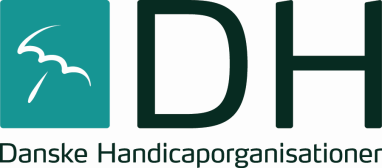 v/ formand  Grævlingløkken 36D, 5210 Odense NVTelefon: 4034 3527. E-mail: malling@post.tdcadsl.dkHjemmeside: www.handicap.dk/lokalt/dsi-odense.dkReferatFU - mødeMandag, den 28. januar 2019 kl. 18DH-Odense lokale i Seniorhuset i Odense. Mødedeltagere: Birthe Malling (Muskelsvindfonden), Nina Breilich (UlykkesPatientForeningen og PolioForeningen), Birthe Bjerre (UlykkesPatientForeningen og PolioForeningen), Rene Henriksen (Scleroseforeningen), Sven Uglebjerg (LEV) og Arne Hansen (Hjernesagen).Afbud: Keld Nielsen (Danske Blindesamfund)Suppleanter: Birgit Rasmussen (Spastikerforeningen) og Preben Apager (Sind).Gæst: Konsulent Simon Ørbæk DH centralt.Godkendelse af dagsordenen:Dagsorden godkendt.Godkendelse af referatet fra FU mødet 27. november 2018.	Referat godkendt.  	Orientering ved formanden.	Birthe Malling har været til nytårskur, kuren var arrangeret på Dalumpapirfabrik.	Handicaprådet modtager mange forslag og udkast, der afkræver et høringssvar. Udarbejdelsen af de mange høringssvar er en arbejdskrævende opgave med et ringe udbytte. Der arbejdes stadig på, at komme i dialog med projektmagerne inden projekterne bliver forelagt til høringssvar og beslutning.Møde med DH centralt nye konsulent, Simon Ørbæk, som taler om temadag.	Simon Ørbæk ville gerne fortælle om DH centrals overvejelser i forbindelse med de forestående valg til parlamentariske forsamling i første halvår af 2019.	DH’s opgave ved folketingsvalget er, at synliggøre handicapområdet politisk overfor valgte til folketinget.	DH central forestiller sig at de tager sig af de store emner med de politiske leder, hvor formand Thorkild Olesen fortæller om borgere med handicaps udfordringer i Danmark.	DH central forestiller sig ligeledes, at lokal afdelingerne gør en indsats for at afholde dialogmøder med så mange kandidater som muligt.	Der er mange engagerede DH’er i de mange lokale foreninger, der kan yde en stor indsats for at sætte focus på borgere med handicaps udfordringer. Hvis vi kan møde lokale spidskandidater vil det have stor genslagskraft.	Vi skal inspirer de politiske kandidater, til at have borgere med handicap med i alle deres overvejelser.	DH centralt har udvalgt nogle emner der skal focus på i valgkampene:Lighed i sundhed, herunder sundhedstjek til udsatte borgere.Uddannelse til alle unge med handicap.Tilgængelighed.Nationale aktiviteter:		DH formand Thorkild Olesen besøger inkluderende steder med centrale politikere.		Dialog med partierne om at handicappolitik i deres udspil.		Pressehistorier.		Oplysning om behov for tilgængelighed ved valg.Lokale aktiviteter:		Del Thorkild Olesens opslag på facebook.		Deltag og stil spørgsmål til lokale valgmøder,		Arrangerer dialogmøde med lokale folketingskandidater.Guiden til afholdelse dialogmøde blev gennemgået.Preben Apager: Vi har lavet dialogmøde, lad os prøve igen.Birthe Malling: Det er svært at trække politikere til.	Birgit Rasmussen: Vi kunne få Thorkild til at inviterer for DH-Odense.Sven Uglebjerg: Thorkild kunne være initiativtager og vi laver arbejdet.Nina Breilich: Kender flere nye interessante politikere fra SF, enhedslisten og andre.Birthe Malling: Der er FU der arrangerer og det er FU der uddelegerer opgaven.Birthe Bjerre: Et arrangement kræver mange kræfter.Sven Uglebjerg: Vi skal forberede os meget.Simon Ørbæk: Dialogmøder er mere samtale end klassisk valgmøde.		Der er både folketingsvalg og valg til EU parlamentet.Nina Breilich: Det er godt at afholde dialogmøde. 		Det er vigtigt at vi fortæller hvad der er vigtigt for os.	På de traditionelle valgmøder stiller man skrappe spørgsmål, som kandidaterne skal besvare, som var de til ”eksamen”.Simon Ørbæk: Man skal holde et mindre møde med få politikere.Årsmøde 2019.	Efter rettelser i beretningen for 2018, udsendes beretningen for 2018, handlingsplan for 2019 og Årsregnskab for 2018 alle relevante modtagere.	Der er nu 19 deltagere tilmeldt årsmødet inklusive hjælpere og tolke.Handicaprådsmøde, Handicappolitik.		Handicappolitik:		Arne Hansen: Handicappolitikken for Ældre & Handicap forvaltningen har været diskuteret på det seneste handicaprådsmøde. Der mangler meget inden det er brugbart i den daglige forvaltning af opgaver i forvaltningen.		Yderligere er det problem, at forslaget til ny handicappolitik kun omfatter Ældre og Handicapforvaltningen. Betyder det; at de andre forvaltninger skal udarbejde deres egen handicappolitik?		Birthe Malling: Vi arbejder for at den nye handicappolitik skal være handicappolitik for HELE Odense kommune. Det er svært at komme igennem med, hvorfor Birthe Malling overvejer at deltage i det næste byrådsmøde for at forklare byrådet vores syn på handicappolitikken og at den skal implementeres i hele kommunen.Budget.	Inden opstilling af budget for 2019, var der en lang diskussion om det kommende års aktivitetsniveau. I 2019 skal der være folketingsvalg og valg til EU parlamentet, disse valg er anledning til et højere aktivitetsniveau i 2019, blandt andet med afholdelse af dialogmøder.	Det blev besluttet at ansøge DH centralt om kr. 20.000.	Det endelige budget udarbejdes og tilstilles årsmødet.Seniorhus.Seniorhusets FU arbejder på tilrettelæggelse af opgaver i FU og bestyrelse.Det er vores opfattelse at seniorhuset er i god gænge.Seniorhuset undersøger de fremtidige behov hos de kommende brugere af huset.Bordet rundt.Rene Henriksen:		Det nye hjælpemiddeldepot er snart færdigt og nu skal det besigtiges for at se om det nye depot lever op til forventningerne.Preben Apager er blevet inspireret til et møde med alle SINDs medlemmer af Handicaprådene i Danmark – er derfor i gang med at arrangerer et stort møde om mentalsundhed.Nina Breilich:		Letbanen: I Århus kører der letbane. Man har nu de første erfaringer med tilgængeligheden omkring letbanen og det kunne være bedre. Det er blandet et problem at Keolis skal sørge for tilgængeligheden i togene, medens det er kommunen der skal sørge for tilgængeligheden til og fra togene.		Farverne på interiøret i togene bliver gråt i gråt, trods enighed om, at farverne i togene skulle være klare og kontrastagtige, så det er nemmere for blinde og svagtseende at orienterer sig i togene.		Fynbus: Det er problem for kørestolsbrugere at bruge rejsekortet i busserne. Det er ligeledes et problem at busserne kun kan medtage en kørestol adgangen.Arne Hansen: 		Flextrafik kører som vinden blæser. De kommer for sent, når man skal noget og man kommer for sent til aftaler.		Flextrafik forklarer, at de ikke kan gøre det bedre. De tilrettelægger kørslerne efter det tidsforbrug det tager at kører en bestemt distance, uden hensyn til de store anlægsarbejder der er i Odense indre by.Sven Uglebjerg:		Tyveri: Svens søn Steen har været udsat for tre tyverier i sin bolig i Tarup. Sven har ved henvendelse efter det tredje tyveri til rådmand Jane Jegind fået ekstra fysisk sikring af Steens bolig. 		Sven undrer sig over, at institutionens ledelse ikke har gjort mere for at sikre beboernes boliger og ved Svens indgriben i sagen, ikke har været interesseret i de fysiske foranstaltning til undgåelse af tyveri, som Sven har fået kommunen til at lave.Birthe Bjerre:		Tarup Gl. Præstegaard: Der har været afholdt en temadag for bestyrelse og ansatte.		Nogle kommuner hjemtager deres borger fra de tilbud Tarup Gl. Præstegård tilbyder eller undlader, at visiterer nye borger med behov, som Tarup Gl. Præstegård kan opfylde.Birthe Malling:		Er inviteret til det Centrale Handicaprådsmøde for at holde et oplæg om kommunal handicaprådsmøde.		Næste FU møde i DH-Odense er planlagt til den 18. februar 2019 kl. 18 i Seniorhuset i Odense.10.	Eventuelt.		Intet nyt at berette.